13.05 zadania 2a    środaEd. polonistyczna :Kochani, żegnając się z trzecią częścią podręcznika z j. polskiego  wykorzystacie „sztukę pisania opowiadania” ze s. 76 i 77. Właśnie do napisania opowiadania             o „Psotnym Mruczku”. Wykorzystajcie wszelkie podpowiedzi i te w formie pytań i zdania ,które autor Wam podsuwa.                                                                                  Po napisaniu opowiadania podręcznik nie chowajcie głęboko do biurka ,gdyż musicie oddać do biblioteki szkolnej.Ed matematyczna:Nim wrócimy do podręcznika i ćwiczeń z matematyki ,gdzie będziemy dzielić           i mnożyć, proponuję karty pracy. Kto może wydrukować, to proszę wypełnić                      i schować do teczki, by po powrocie móc mi pokazać. Kto nie, to proszę  napisać działania w zeszycie.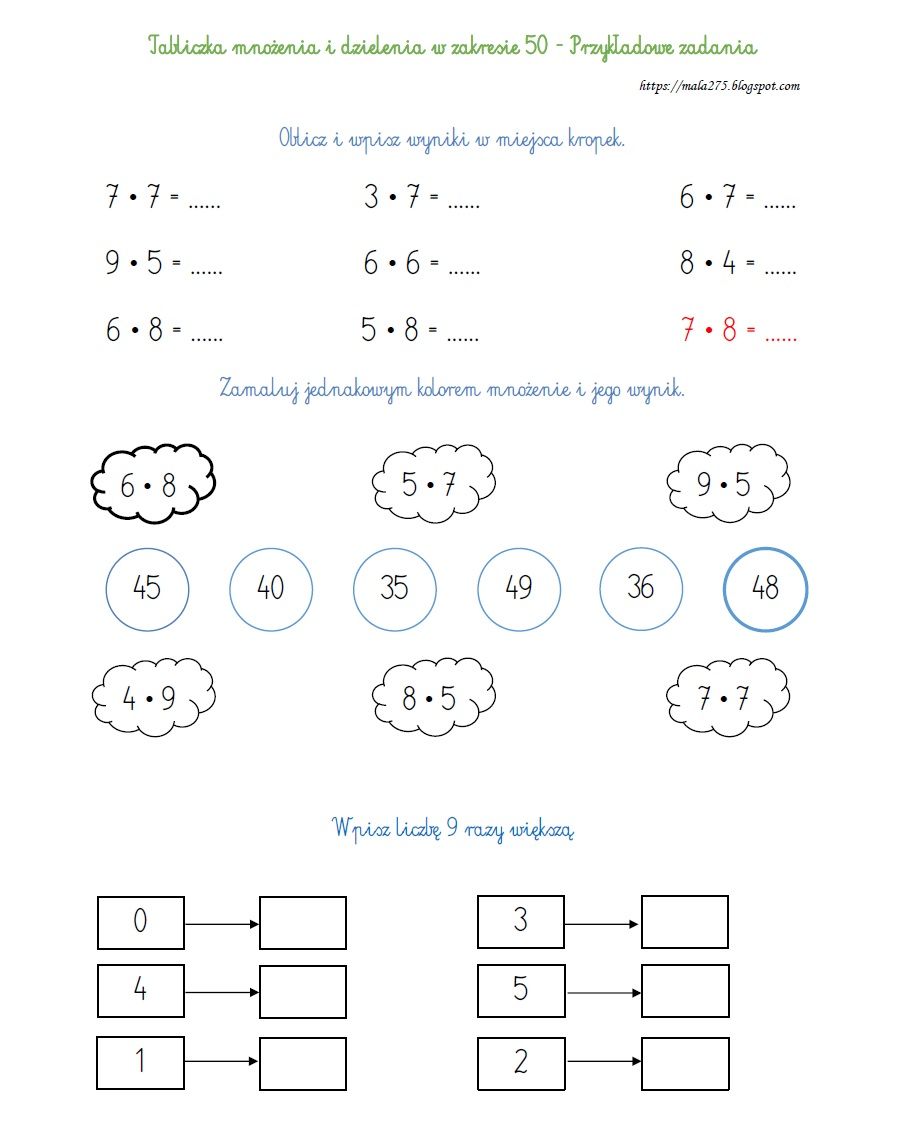 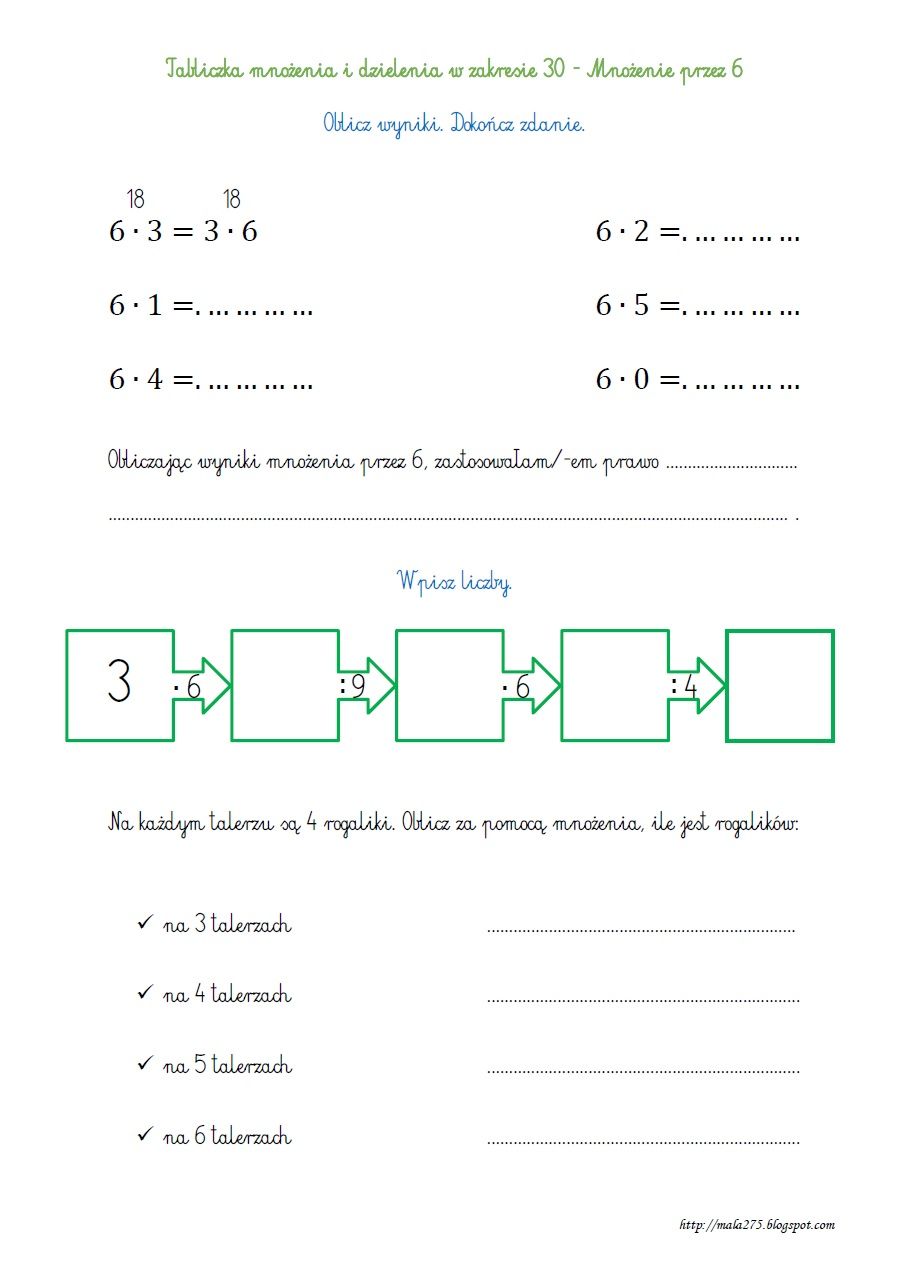 